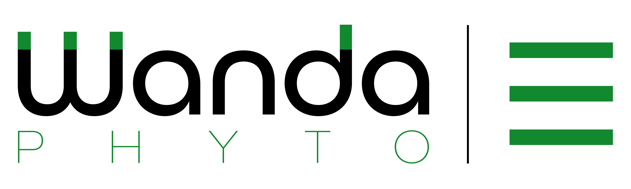 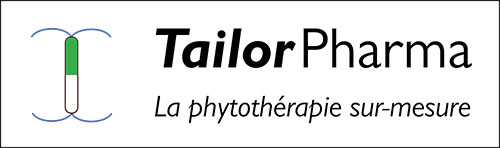 Communiqué de presse									Mercredi 16 Octobre 2019Paris, 16 octobre 2019 – Les pharmacies adhérentes annoncent aujourd’hui que le réseau pilote Pharmacoc prend désormais la dénomination TailorPharma avec l’ambition d’atteindre plusieurs centaines de membres et d’assurer rapidement le développement commercial de la nouvelle marque de produits naturels WandaPhyto. Le réseau TailorPharma est ancré au cœur des valeurs de la pharmacie de proximité. Il regroupe des pharmaciens partageant la même vision et convaincus qu’elle doit impérativement s’adapter en développant des services à forte valeur ajoutée et en élargissant sa gamme de produits. Dans cette perspective, TailorPharma va promouvoir et commercialiser sa gamme exclusive de produits phytothérapiques sur-mesure Wanda-Phyto à travers une campagne de communication ambitieuse et une plateforme digitale performante comprenant notamment un e-shop central. Les membres du réseau auront un accès illimité aux produits et bénéficieront des campagnes de publicité, de la plateforme digitale et de l’e-shop, de sessions de formation, d’une newsletter ainsi que du déploiement d’une gamme d’outils marketing en officines. Le business model exclusif « Phytothérapie sur mesure », conçu par TailorPharma, permettra aux pharmacies adhérentes de générer une activité synonyme de recettes supplémentaires de plusieurs dizaines de milliers d’euros par an voire davantage. Compte tenu des résultats très encourageants du pilote Pharmacoc (2016 à 2019) et alors que le secteur de la pharmacie traverse une crise sans précèdent, les responsables de TailorPharma tablent sur une augmentation rapide du nombre d’adhérents qui pourrait atteindre 500 membres d’ici décembre 2022. La gamme Wanda-Phyto comprend plusieurs dizaines de produits phytothérapiques sur-mesure pour aider consommateurs et patients à être au mieux de leur forme. Ses produits se caractérisent par leur efficacité, qualité, variété et diversité ainsi que par leur excellent rapport qualité-prix. Spécialement fabriqués par le Laboratoire ADP, ils font l’objet d’un contrôle rigoureux en termes de qualité et traçabilité. Basé au Sud de Lyon, ADP Laboratoire est le spécialiste de l’herboristerie et de la plante médicinale depuis plus de 30 ans. Les produits phytothérapiques Wanda-Phyto sont intégralement fabriqués en France et seront vendus exclusivement dans les pharmacies du réseau TailorPharma ou via le nouveau site https://www.wanda-phyto.com/ avec une affiliation à une officine appartenant au réseau. Des campagnes de communication et de publicité destinées à faire connaître Wanda-Phyto auprès du grand public et des professionnels seront activées en France et au Benelux d’octobre 2019 à juin 2020. Sandrine Darmon, Présidente du réseau TailorPharma, déclare : « Le retour d’expérience et les résultats obtenus par le pilote Pharmacoc ont été extrêmement positifs si l’on considère la progression des ventes, l’excellent feedback des consommateurs et patients, le taux élevé de fidélisation et le complément de revenu croissant pour les pharmacies concernées. Il nous est apparu que le moment est désormais venu de lancer à grande échelle les concepts TailorPharma et Wanda-Phyto. L’efficacité avérée des produits naturels Wanda-Phyto en termes de prévention, confort, bien-être et traitement est un véritable atout pour mieux satisfaire les attentes et exigences des consommateurs et patients. »Olivier Darmon, Pharmacien d’officine et co-fondateur de TailorPharma, commente : « En tant que pharmaciens, nous accordons la plus haute importance à l’aspiration de chacun d’être au mieux de sa forme et de vivre en bonne santé. Nous y puisons la source et la matrice de notre engagement quotidien. Le lancement de Wanda-Phyto entre logiquement dans le cadre de notre mission. En apportant à l’officine un levier significatif de rentabilité et de croissance, le concept TailorPharma a vocation à participer à la renaissance de la pharmacie de proximité. » __________________________________A propos de TailorPharmaLe réseau de pharmacies indépendantes TailorPharma est l’émanation du réseau pilote Pharmacoc, créé en septembre 2015 par Sandrine et Olivier Darmon pour développer et promouvoir les produits phytothérapiques sur-mesure en officine. Il compte actuellement 16 pharmacies, dont l’une des plus importantes d’Europe (Pharmacie « Fleur de vie » située au Luxembourg). Contact :
Yves Romestan : yves.romestan@yrsa.fr // 06 66 09 80 00
Giorgia Rowe : giorgia.rowe@yrsa.fr // 06 22 27 01 15 